<Form 3> 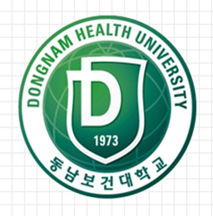 재정보증인의 유학경비부담 보증서Sponsor’s Financial Affidavit for Applicant’s Studying in Korea 재정보증인의 유학경비부담 보증서Sponsor’s Financial Affidavit for Applicant’s Studying in Korea 재정보증인의 유학경비부담 보증서Sponsor’s Financial Affidavit for Applicant’s Studying in Korea 재정보증인의 유학경비부담 보증서Sponsor’s Financial Affidavit for Applicant’s Studying in Korea 지원자Applicant성명(한글)Name(Korean)성명(여권)Name(on Passport)지원자Applicant국적Nationality여권번호Passport No.지원자Applicant전화번호Phone No.성별Gender남 (   ) / 여 (   )Male       Female지원자Applicant현주소Current Address보증인Sponsor성명(한글)Name(Korean)성명(여권)Name(on Passport)보증인Sponsor국적Nationality주민등록번호Identification No.보증인Sponsor전화번호Phone No.성별Gender남 (   ) / 여 (   )Male       Female보증인Sponsor현주소Current Address보증인Sponsor회사명Company근무부서Department보증인Sponsor회사주소Address직책Title보증인Sponsor회사주소Address회사전화Phone No.본인은 상기 지원자의 유학 기간 중 일체의 경비 부담을 서약합니다.I hereby guarantee that I will pay all the expenses for the above applicantduring his/her study in Korea.Date:                          (YY/MM/DD)보증인(Sponsor) :                      (Signature)동남보건대학교 총장 귀하To President of Dongnam Health University본인은 상기 지원자의 유학 기간 중 일체의 경비 부담을 서약합니다.I hereby guarantee that I will pay all the expenses for the above applicantduring his/her study in Korea.Date:                          (YY/MM/DD)보증인(Sponsor) :                      (Signature)동남보건대학교 총장 귀하To President of Dongnam Health University본인은 상기 지원자의 유학 기간 중 일체의 경비 부담을 서약합니다.I hereby guarantee that I will pay all the expenses for the above applicantduring his/her study in Korea.Date:                          (YY/MM/DD)보증인(Sponsor) :                      (Signature)동남보건대학교 총장 귀하To President of Dongnam Health University본인은 상기 지원자의 유학 기간 중 일체의 경비 부담을 서약합니다.I hereby guarantee that I will pay all the expenses for the above applicantduring his/her study in Korea.Date:                          (YY/MM/DD)보증인(Sponsor) :                      (Signature)동남보건대학교 총장 귀하To President of Dongnam Health University본인은 상기 지원자의 유학 기간 중 일체의 경비 부담을 서약합니다.I hereby guarantee that I will pay all the expenses for the above applicantduring his/her study in Korea.Date:                          (YY/MM/DD)보증인(Sponsor) :                      (Signature)동남보건대학교 총장 귀하To President of Dongnam Health University